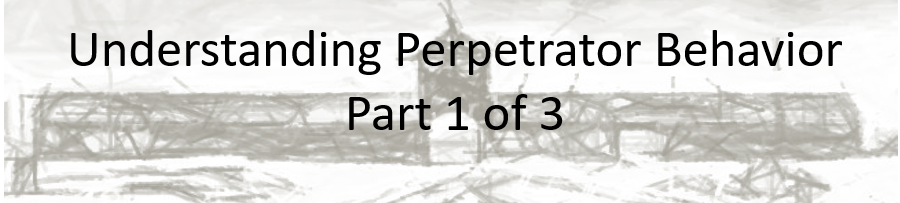 Best practices for making and using notes?  Write them down, do not just type them up.Do not try to record verbatim.  Review the content by first attempting to answer the essential question defining the lecture, and then make yourself aware of what you do not remember, questions that you have.  Review notes for related lectures.Create a timeline of events to develop awareness of sequence of events and their significance to the lecture goals.  Essential Questions to Ponder; you should be able to write responses to each of these questions upon completing the recorded lectures and any relevant reading assignments: What motivated the perpetrators? Were they “ordinary” men?How did group dynamics influence perpetrator behavior?Dr. Stallbaumer’s lecture thesis: The following explanations have been offered to explain perpetrator behavior.  What are the explanations, and why are none of them wholly sufficient explanations? AntisemitismRacismFanaticismAntisocial Personality Disorder“only following orders”  Evil